     Муниципальное бюджетное общеобразовательное учреждение  «Зарубинская общеобразовательная школа-интернат психолого-педагогической поддержки»«Игра – весёлая страна»Сценарий игровой программы для обучающихся  начальных классов                                                                                          Автор - составитель: Литвиненко Т.  Д., воспитатель Игровая программа  «Игра - весёлая страна»Ведущий: Добрый вечер. Мы рады видеть вас таких красивых, весёлых.  Этот вечер мы посвятим имитационным играм. Игра-кричалка  «Как живёшь?»Ведущий: Молодцы! Вот вы к путешествию и готовы. Страна находится далеко, пешком нам не добраться, поэтому мы отправляемся на конях.Имитационная игра «Кони»Минута тишины. Ведущий: Куда же мы попали? Попробуйте догадаться. Закройте глаза. Послушайте музыку и вы попробуйте определить, где мы находимся. Сидим тихо-тихо и слушаем. Как музыка закончится, сразу открывайте глаза. Узнали, где мы сейчас? Мы в волшебном лесу.Чтобы пойти дальше нам надо угадать загадку: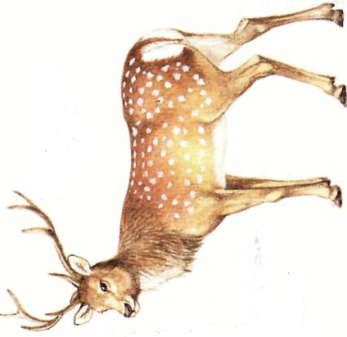  Трав копытами касаясь, ходит по лесу красавец. Ходит смело и легко, рога расставив широко.       (Олень)                     Имитационная игра «У оленя дом большой»       Ведущий:  Молодцы!  А сейчас присаживайтесь   и отгадайте загадки про лесных жителей.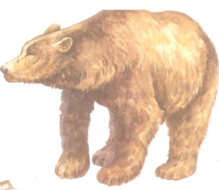 1.Зимой спит, летом ульи ворошит.                       (Медведь) 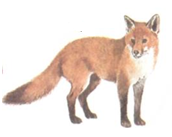 2.Пришла из лесу птичница в рыжей шубке кур посчитать.                                             (Лиса) 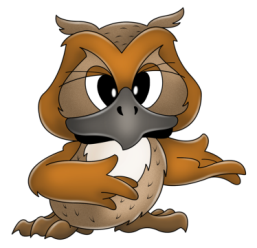 3.Днём молчит, ночью кричит, по лесу летает, прохожих пугает.                                        (Филин) 4.Не мышь, не птица, в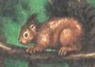 В лесу резвится, На деревьях живёт И орешки грызёт.                                                       (Белка)5.Нору день и ночь копаю, 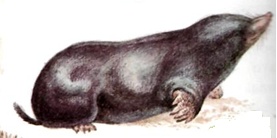 Вовсе солнышка не знаю.Кто найдет мой длинный ход, Сразу скажет – это   …                           (крот).6.Огромная кошка  мелькнет за стволами.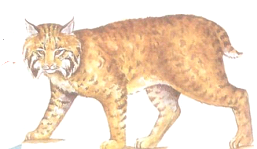 Глаза голубые и  уши с кистями. Но это не кошка, смотри, берегись,Идет на охоту коварная    …           (рысь). 7.И в лесу мы и в болоте, 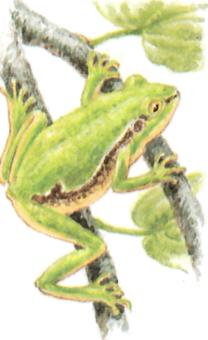 Нас везде всегда найдете: На поляне, на опушке Мы зеленые  …                    (лягушки)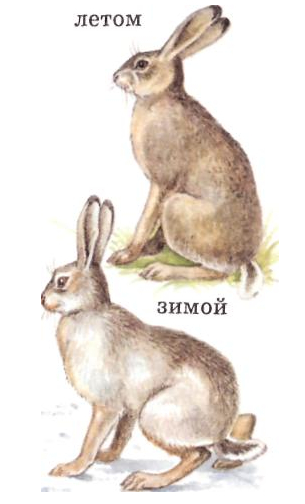 8. Длинное ухо, комочек пуха,Прыгает ловко, любит морковку.По полю скачет – ушки прячет.Встанет столбом – ушки торчком.9..Ползун ползёт, иглы везёт, Всегда их при себе носит, 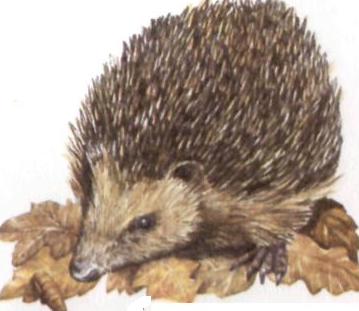 А шить не может.   (Ёж).Молодцы!  Отдохнули? Выходим в круг.   Имитационная игра «Ёжики»Ведущий: Молодцы! Много мячиков нам принесли лисоньки, а остался у нас всего один мяч. Но зато этот мяч не простой, а волшебный. Ребята, которые играют в этот мяч, становятся дружными, они никогда не ссорятся. А ещё этот мяч помогает найти правильный ответ тому, кому он попал в руки. Сейчас мы это проверим.Игра с мячом «Лесные звери»Ведущий бросает мяч ребенку, называя животное. Ребенок ловит мяч, вспоминает какое-нибудь другое животное, называет его, бросает мяч другому ребенку и т.д. Ведущий. Молодцы! Умеете дружно и все вместе играть. А теперь нам нужны дети, которые хотели бы быть артистами. Они сейчас получат роли, а потом покажут, что у них получилось, а мы будем угадывать.(Выбираются артисты для игры» Кто живёт в лесу». Они получают задание и выходят готовиться.)Скороговорки.Ведущий.  А теперь мы покажем, как мы умеем говорить скороговорки.У ежа и ёлки иголки колки.1.Представляем, что на улице ночь, и произносим скороговорку очень-очень тихо, чтобы никого не разбудить.2.Представляем, что те, кому мы говорим, находятся очень далеко, и говорим очень громко, сложив ладони рупором.3.Произносим скороговорку, хлопая в ладоши.4.Произносим скороговорку очень быстро.Шесть мышат в камыше шуршат. (По желанию можно проговорить ещё одну).Имитационная игра «Кто живёт в лесу»?Артисты изображает разных зверей, копируя их повадки, позы, походку. Зрители угадывают этих зверей. Лучше всего предлагать детям названия животных в паре с прилагательным, характеризующим его. (Злой волк, трусливый зайчик, косолапый медведь, добрый слон, шустрый мышонок, хитрая лиса, ленивый кот, злой волк,  весёлая мартыщка, длинноногая  цапля, лягушка, свирепый тигр и т. д.)   Аплодируем каждому артисту. Молодцы! Имитационная  игра «Весёлые зверушки»Как у нашей гусыни было семь гусят, было семь гусят. Га-га, га-га-га! Так они кричат! Га-га, га-га-га! Так они кричат! (Рукой показываем гуся)Как у нашей уточки было семь утят, было семь утят!Кря-кря! Кря-кря-кря! Так они кричат!  Кря-кря! Кря-кря-кря! Так они кричат! (Идём гуськом)Как у нашей курочки было семь цыплят, было семь цыплят!Пи-пи! Пи-пи-пи! Так они кричатПи-пи! Пи-пи-пи! Так они кричат! (машем крылышками)Как у нашей козочки было семь козлят, было семь козлят.Бе-бе, бе-бе-бе! Так они кричат! Бе-бе, бе-бе-бе! Так они кричат! Показываем рожки и скачем)Как у нашей кисоньки было семь котят, было семь котятМяу, мяу-мяу! Так они кричат! Мяу, мяу-мяу! Так они кричат! (Умываемся как котята)Как у нашей  собачки было семь щенят, было семь щенятГав-гав, гав-гав-гав! Так они кричат! Гав-гав, гав-гав-гав! Так они кричат! (Складываем лапки как собачки)Как у нашей матушки было семь ребят, было семь ребятЛя-ля, ля-ля-ля песенки звучатЛя-ля, ля-ля-ля песенки звучат (Руки на пояс, поворачиваемся из стороны в сторону)Ведущий: А сейчас по узкой тропке мы отправимся на полянку. Все встают и положив руки на плечи впередистоящему передвигаются по залу.  Ведущий тихим таинственным голосом говорит: «Встаньте, пожалуйста, в круг и возьмитесь за руки.Игра «Добрый зверь»Мы - один большой добрый зверь.  Давайте послушаем, как он дышит. А теперь подышим вместе! На вдох делаем шаг вперед, на выдох - шаг назад. А теперь на вдох делаем два шага вперед, на выдох - два шага назад. Так не только дышит зверь, так же ровно и четко бьется его большое доброе сердце, стук - шаг вперед, стук - шаг назад, и т. д. Зверь добрый, он улыбается, ему хорошо. Мы все берем дыхание и стук сердца этого зверя  себе». Мы теперь одно целое. Послушаем, как бьётся одно общее сердце.  Нам тоже хорошо всем вместе. И мы улыбнёмся.  Улыбнёмся соседу справа, улыбнёмся соседу слева. Какая красивая улыбка у нашего соседа, значит ему хорошо. А  когда нам хорошо, нам хочется петь. Песня «Улыбка» Поём в кругу, взявшись за руки.Пожелание: «  Мы желаем всем хорошего настроения»Как живешь?Вот так!  Показать большой палец.Как идешь?Вот так!  Прошагать двумя пальцами по ладошке другой руки.Как бежишь?Вот так!  Согнуты руки в локтях и показать, как ими работают вовремя бега.Как берёшь? Вот так!  Сделать движение к себе.А даешь?Вот так!  Сделать движение от себя.А шалишь?Вот так!  Надуть щёки и разом стукнуть по ним.А грозишь?Вот так!  Погрозить пальцем соседу.А кричишь?ЗакричатьЗакричатьКони, на старт!Кладём руки на стол ладонями вниз.Поскакали!Стучим ладонями по столу, имитируя стук копыт'.По травке!Поглаживаем стол, проводя поочерёдно левой и правой ладонью к себе.По песочку!Потираем одну ладонь о другую.Через ямку!Делаем руками движение имитирующее прыжок).В горку!Стучим по столу в замедленном темпе.С горки!Стучим по столу в быстром темпеПо камушкам!Стучим по столу ноготкамиПо ледочку!Так же как по камушкам, но цокая язычком.По снежочку!Ударяем мягкими ладонями по столуСкачем совсем близко!Стучим ладонями по столу громко.Ускакали далеко!Стучим очень тихоПо лужам!Хлопаем ладонями сложенными домикомПо мостовой!Стучим по столу кулачкамиПо старому мосточку!Стучим по столу локоткамиПо болотцу!Массирующими движениями стучим по щёчкамПо топкому болотцу!Ещё и причмокиваяПрискакали!Сильно ударяем ладонями по столуУ оленя           Изображаем оленя - руки с растопыренными пальцами скрещиваем над головой.ДомИзображаем над головой дом.БольшойШироко развернув руки, показываем размеры дома.Он глядит       Изображаем бинокль.В своё окноСогнутыми в локтях руками изображаем поперечные и продольные границы окна, в которое выглядываем.Заяц                  Изображаем заячьи ушки.По полюВытянутой рукой показываем широкое полеБежитСогнутыми в локтях руками имитируем бег.В дверь к нему стучитРуками указываем границы двери.Тук — тук — тук! Скорей! Имитируем стук в дверь.Тук — тук — тук! Скорей! Показываем часикиОткрой!Имитируем открывание двери за ручку.Там в лесуДважды указываем большим пальцем правой руки, остальные собранные в кулачок.ОхотникИзображаем охотника с ружьёмЗлой.Изображаем хищную мордочку с хищно растопыренными пальцами.Заяц, заяцИзображаем заячьи ушки.Забегай!Делаем приглашающий жест.Лапку подавай!Берём друг друга за руки и говорим волшебные слова:  «Я, ты, он, она вместе дружная семья!»Прибежали, прибежалиИмитируем бег.  Ёжики, ёжики Руками делаем движения, как будто вкручиваем лампочки.Наточили, наточили ножики, ножикиСтучим поочерёдно указательными пальцами друг о друга.Прискакали, прискакали  зайчики, зайчикиСкладываем лапки, как у зайчиков, имитируя прыжки зайчиков. Показываем ушкиНу-ка дружно, ну-ка вместеВзялись за руки.Девочки!Произносят только девочкиМальчики!Произносят только мальчики.Прибежали, прибежали козочки, козочкиИмитируем бег, показываем рожкиСобирали, собирали  розочки, розочкиСобираем цветы и нюхаем их.Прискакали, прискакалиБелочки, белочкиРуки на пояс, имитируем прыжки. Качаем головой из стороны в сторонуНу-ка дружно, ну-ка вместеВзялись за руки.Мальчики!Произносят только мальчики.Девочки!Произносят  только  девочкиПриходили, приходили  лисоньки, лисонькиИмитируем походку лисыА за ними, а за ними кисоньки, кисоньки Имитируем умывание кошек.Приносили, приносили Мячики, мячикиКачаем из стороны в сторону развёрнутыми ладошками.Имитируем игру с мячомНу-ка дружно, ну-ка вместеВзялись за руки, Девочки!Мальчики и девочки кричат вместе.Девочки!Мальчики!